St. Michaels									August 31, 2016 Block SchedulingIce-breaker: Check in on Block SchedulingTS: Compass Points (Individual and then small group)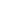 II: Where Do We Begin?: How do We Approach Learning/Alternative: Article About Block SchedulingTS JigsawIII. Read a Short Article on the Growth ModelTS: The Final WordIV: Self ReflectionTS: This is an individual activity. V. GOALS--Part I--by the end of the Semester, what do you want the Students to...TS: Gallery Walk VI: Goals-Part II--Setting Personal Goals for the YearTS: Pair-ShareVII: See How It Grows, Part I--Some Curriculum WorkSTEP #1: As a group, select either the Traditional Unit, Either Biography or Math, p. 7 in the Resource Packet.Imagine giving this to a new teacherConsider the Curriculum Elements: Content, Skills, and Concepts (Know/Do/Understand)Is there anything missing? What is the larger context for student learning?Is there an Essential Question You Might ADD?? What is the Learning Experience Like for the Students?What Is the Teaching Experience Like for the Teacher?Do you have any guidance about long block teaching implementation based on the Unit?STEP #2:Now Look at the Altered Units( Math, pp. 8-9, Leadership, pp. 10-12  ) in the Resource PacketConsider the Curriculum Elements: Skills, Concepts, Content (Know/Do/Understand)What is the same? What is different? How does including the Essential Questions, Transfer, and Evidence of Learning change the original assignment for the student?     How does it change the experience for the teacher?Do you have any guidance about long block teaching implementation based on the Unit?TS: Close ReadingVI: See How It Grows, Part IINow participants will use a blank template from SHIG (p.  in the Resource Packet) and create a unit together.Look at the seven blank boxes.  Where should you begin? Consider the realities of block scheduling.  How does that affect where you start your unit?  What you hope students will be able to DO?    UNDERSTAND?     KNOW?Might you want to collaborate with any other departments for any of the boxes?VII: How Do These Work in the Block? (or Working on Your Own Lessons)With a Partner, look at one of the following lessons:Smart Phone Literature Project (HS ELA but can work in all grades/all disciplines)http://betterlesson.com/lesson/589214/smart-phone-literature-project-day-oneEquivalent Expressions (Algebra 1)http://betterlesson.com/lesson/434929/equivalent-expressions-formative-assessment-lesson-day-1-of-3Mindset (Gr 6 Math) http://betterlesson.com/lesson/473401/mindsetWeight-Mass-Gravity (Gr 5 Science)http://betterlesson.com/lesson/626414/weight-mass-gravityTypes of Cells (Gr 7 Science)http://betterlesson.com/lesson/629702/types-of-cells-part-1Make Sense of the Electoral College (MS Social Studies)http://mattersofeducation.org/materials_6-8/making-sense-of-the-electoral-college/Narratives with Visual Images (Gr 4-6 Humanities)http://mattersofeducation.org/materials_3-5/historical-narratives-with-visual-images/ As you do, please consider:How is this lesson a good use of class time?What else might the teacher have done to engage the students?How might you apply to what you have seen here to a lesson?VIII: Next Steps: Identify 1 thing you will do this quarter and how you will measure what changesME: 8/31Curriculum StrengthsAreas to AddressME: YEAR 1COLLEAGUESUPERVISOREXCELLING STUDENTSTRUGGLING STUDENTKNOWDOUNDERSTAND